Контрольный тестВиды ориентированияОриентирование на местности - это?а) передвижение в общественном транспорте;б) определение своего местоположения и направления пути;в) перемещение в доме, квартире.Что такое спортивное ориентированиеа) вид спорта, в котором спортсмен проходит дистанцию по азимуту;б) вид спорта, в котором спортсмен проходит дистанцию в заданном направлении при помощи карты и компаса;в) вид спорта, в котором участник проходит дистанцию при помощи карты и компаса.Назовите виды зимних дистанций:а) нитка, маркированная дистанция, заданное направление, по выбору;.б) маркированная дистанция, заданное направление, ski-атлон;в) «Иван Сусанин», ski-атлон, нитка.Назовите виды летних дистанций:а) «Иван Сусанин», ski-атлон, нитка;б) нитка, маркированная дистанция, заданное направление;в) «Иван Сусанин», нитка, заданное направление, по выбору, по памяти.Питание, режим, гигиена спортсмена-ориентировщикаКакой витамин значительно повышает спортивную работоспособность и снижает утомление при выполнении большой физической работы?а) В1;б) С;в) РР;г) А.В день соревнований на завтрак следует подавать продукты преимущественно белковые, легкоусваиваемые, богатые витамином А. Верно ли утверждение?а) Да;б) Нет.Какое влияние оказывают холодные и прохладные ванны?а) тонизирующее действие;б) стимулирует функции нервной системы;в) улучшает сон;г) повышает потоотделение и обмен веществ;д) расслабляет организм.. Соблюдение режима дня способствует укреплению здоровья, потому что:а) обеспечивает ритмичность работы организма;б) позволяет правильно планировать дела в течение дня;в) распределение основных дел осуществляется более или менее стандартно в течение каждого дня.Гигиена - это:а) область экологии, изучающая особенности воздействия среды обитания на человека;б) свод санитарно-эпидемиологических законов и нормативных документов;в) область медицины, изучающая влияние внешней среды на здоровье человека;г) все вышеперечисленное.Совокупность гигиенических правил, выполнение которых способствует сохранению и укреплению здоровья человека, определяют:а) общественную гигиену;б) личную гигиену;в) специальную гигиену.Врачебный контроль и самоконтроль спортсмена-ориентировщика.Какой из приёмов больше подходит для контроля над функциональным состоянием организма во время занятий физическими упражнениями?а) измерение частоты сердечных сокращений (до, во время и после окончания тренировки);б) периодическое измерение силы мышц кисти, массы и длины тела, окружности грудной клетки;в) подсчёт в покое и во время тренировочной работы частоты дыханияЧто нужно делать для предупреждения переутомления во время занятий физическими упражнениями?а) правильно дозировать нагрузки и чередовать упражнения, связанные с напряжением и расслаблениемб) чередовать упражнения, связанные с напряжением и расслаблением;в) измерять пульс.Какой из признаков показывает, что организм справляется с физическими нагрузками и их можно постепенно увеличивать?а) беспокойный сон;б) жизнерадостное настроение;в) вялость, постоянное желание спатьЗдоровый образ жизни - это способ жизнедеятельности, направленный на:а) сохранение и укрепление здоровья;б) развитие физических качеств человека;в) поддержание высокой работоспособности людей.Топографическая подготовкаЧто такое карта?а) фотография земной поверхности;б) рисунок земной поверхности;в) уменьшенное изображение земной поверхности на плоскости с помощью условных знаков;г) пейзаж земной поверхности.Карты классифицируютсяа) по масштабу;б) по легенде карты;в) по охвату;г) по градусной сетке;д) по содержанию.Топографическая карта – это…а) топографическая карта - это уменьшенное, подробное и точное изображение небольшого участка местности на плоскости (бумаге);б) топографическая карта содержит информацию об административном делении изображаемой территории. Различные территориальные административные единицы изображены на ней разным цветом;в) топографическая карта содержит сведения о рельефе, гидрографии, растительности, грунтах, дорогах, хозяйственных и культурных объектах, коммуникациях, границах и других объектах местности;г) участники соревнований по спортивному ориентированию при прохождении дистанции используют топографическую карту местности.Что показывает масштаб?а) количество предметов на местности;б) расстояние на местности между объектами;в) во сколько раз увеличено изображение;г) во сколько раз уменьшены размеры предметов и расстояние между ними.Если численный масштаб карты 1:50000, то это значит что …а) в 1 см 50 метров;б) в 1 см 500 метров;в) в 1 см 5 километров;г) в 1 см 50 километров.Имеется три карты одной и той же местности разного масштаба: карта А - масштаб 1:100000 карта Б - масштаб 1:200000 карта В - масштаб 1:500000. Какая из карт наиболее точно и подробно отображает план местности?а) А;б) Б;в) В.Каким является расстояние на местности, если длина отрезка на карте равна 2,0 см, а масштаб карты 1:20000а) 200 м;б) 400 м; в) 120 м; г) 100 м.Где на карте расположены стороны горизонта?а) север вверху, юг внизу, запад слева, восток справа;б) север внизу, юг вверху, запад справа, восток слева;в) север вверху, юг внизу, запад справа, восток слева;г) север внизу, юг вверху, запад слева, восток справа.Что такое «условные обозначения» на плане и карте?а) красивые значки;б) маленькие картинки;в) небольшие рисунки;г) графические знаки, заменяющие изображения объектов и помогающие ориентироваться.На сколько групп делятся условные знаки:А) 9;Б) 7;В) 4.Каким цветом обозначены на карте искусственные объекты?а) чёрным;б) жёлтым;в) коричневым;г) голубымКаким цветом обозначены на карте рельеф?а) зелёным;б) жёлтым;в) коричневым;г) голубым.Каким цветом обозначены на карте растительность?а) зелёным;б) жёлтым;в) коричневым;г) голубым.Каким цветом обозначены на карте океаны, моря, озера и реки?а) зелёным;б) жёлтым;в) коричневым;г) голубым.Техническая подготовкаПрибор для ориентированияа) транспортир; б) ориентир;в) компас;г) азимут;д) нивелир.В какой стране изобрели компас?а) в Индии;б) в Америке;в) в Китае.Предметы из какого материала влияют на точность показаний компаса?а) из дерева;б) из металла;в) из камня.Что такое азимут:а) краткое описание КП относительно его ориентира;б) угол между направлением на север и на какой-либо предмет;в) конечный ориентир, помогающий выйти на КП.Азимут может меняться от:А) 0°-180°;Б) 0°-360°;В) 0°-300°;Г) 90°-270°;Д) 45°-315°Сторона горизонта, имеющая азимут 225°:а) север;б) северо-запад;в) юго-запад;г) восток;д) северо-восток.Микробугорок, колодец, камень относятся к...а) точечные ориентиры;б) площадные ориентиры;в) линейные.Шоссе, тропа, забор относятся к.....а) площадным ориентирам;б) точечным ориентирам;в) линейным ориентирам.Поляна, виноградник, лес относятся к...а) площадным ориентирам;б) точечным ориентирам;в) линейным ориентирам.Муравейник расположен с …а) северной стороны;б) южной стороны;в) западной стороныВ полдень (12 ч.) солнце находится на …а) западе;б) севере;в) юге.Сколько основных сторон горизонта?а) 5;б) 4;в) 8.С какой стороны чаще растут мхи и лишайники?а) на севере;б) на северо-западе;в) на востоке.Вспомни, с какой стороны кора берёзы белее и чище.а) на севере;б) на востоке;в) на юге.8.Учащиеся возвращаются от озера, расположенного на востоке от школы в направлении:А) южном;Б) северном;В) юго-восточном;Г) юго-западном;Д) западном.Тактическая подготовкаЧто такое легенда КП?а) краткое описание КП относительно его ориентира;б) привязка КП;в) хорошо заметный ориентир.В момент старта участник получает карту, на которой нанесены место старта, КП, соединенные линией, которая обозначает последовательность прохождения КП.а) ориентирование по выбору;б) ориентирование в заданном направлении;в) ориентирование на маркированной трассе.На какой дистанции участник проходит КП в любом порядке?а) по выбору;б) заданное направление;в) маркированная дистанция.Участнику предоставляется спортивная карта с обозначенным на ней местом старта. Следуя по размеченной трассе, участник вносит в карту (иголкой или спец. компостером) расположение КП, которые встречает по пути. На финише судьи проверяют точность определения расположения контрольного пункта и начисляют штраф в зависимости от ошибки участника.а) ориентирование по выбору;б) ориентирование в заданном направлении;в) ориентирование на маркированной трассе.Выбор пути – это…а) основная тактическая задача на трассах заданного направления;б) основная математическая задача на трассах заданного направления;в)основная практическая задача на трассах заданного направления.Рассеивающие ориентиры — это…а) те, которые требуют обхода;б) которые требуют ухода;в) которые требуют остановки,Тормозными, называются легко заметные ориентиры, лежащие …а) поперек пути движения;б) вдоль пути движения;в) параллельно пути движения.Правила соревнований по спортивному ориентированию, организация и проведениеКак делятся спортсмены в ориентировании?а) по полу и возрасту;б) по силам;в) по спортивным разрядам.Выбери правильное значение выражения «старт»а) место, откуда начинается ориентирование по карте (обозначается красным треугольником;б) место, где спортсмен получает карту;в) место, откуда начинается точное ориентирование на КП.Какими картами пользуются ориентировщики?а) топографическими;б) географическими;в) спортивными.Как на местности оборудуется КП?а) бакин (призма);б) компостер, номер;в) бакин (призма);, номер, средство отметки.Что такое контрольная карточка?а) документ, в котором делается отметка, посещённых участником КП;б) документ, в котором указана возрастная группа участника;в) документ, где стоит допуск врача на соревнования.Вы опоздали на старт, ваши действия:а) сообщить судьям на старте, получить карту и уйти на дистанциюб) получить новую стартовую минуту и стартовать с новым временемв) не выходить на стартЧто это? а) компостер;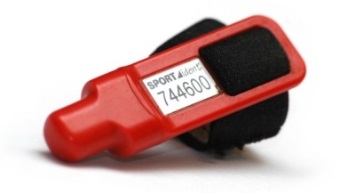 б) флешка;в) компас;г) электронный чип.Что это? 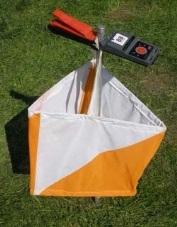 а) компостерб) электронный чипв) контрольный пункт (станция)г) дыроколЧто это? 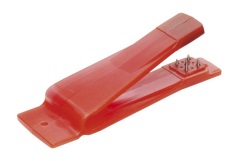 а) компостерб) электронный чипв) дыроколг) контрольный пункт (станция)С какого момента начитается отсчёт времени участника соревнований на дистанции в заданном направлении?а) с момента вызова участника;б) с момента получения карты;в) с момента команды «СТАРТ».Что происходит с результатом участника, который на дистанции в заданном направлении не отметил один КП?а) результат зачитывается и записывается после результатов участников, прошедших всю дистанцию;б) результат аннулируется;в) результат записывается в общий протокол в зависимости от бегового времени.Что должен сделать участник, сошедший с дистанции?а) вернуться в лагерь;б) пройти через финиш;в) уехать домой.Что происходит с результатом участника, который потерял контрольную карточку или иное средство отметки?а) результат аннулируется;б) результат вносится в протокол, в зависимости от бегового времени;в) участнику даётся право повторного прохождения дистанции.Что делать если вы пришли на "Чужой" КП?а) не отмечаясь бежать на "Свой" КП;б) бежать на финиш»в) сделать отметку и бежать на следующий КП»Выберите правильное значение выражения "Контрольное время"а) время, в течении которого участник может находиться на дистанции ориентирования;б) время, с которого начинается хронометраж;в) время, полученное участником на маркированнной дистанции за ошибки в нанесении КП.Изучение минимального туристского навыкаВстречный узел применяется для связывания веревок:а) любого диаметра;б) разного диаметра;в) одинакового диаметра.Какой из узлов обеспечивает снятие веревки после окончания переправы всей группы?а) удавка;б) штык;в) булинь.Кто в группе отвечает за ремонт и подготовку снаряжения?а) реммастер;б) медик;в) завхоз;г) хронометрист;д) руководитель.Кто в группе отвечает за питание?а) руководитель;б) завхоз;в) реммастер;г) медик;д) хронометрист.Кто в группе контролирует время (ходовое)?а) реммастер;б) руководитель;в) медик;г) хронометрист;г) завхоз.За безопасность в походе в первую очередь отвечает:а) руководитель похода;б) родители;в) милиция;г) сами туристы.Нужна ли самостраховка при прохождении навесной переправы?а) не нужна;б) нужна;в) не обязательно.Для связывания верёвок разного диаметра это узел:а) грейпвайн;б) академический;в) карабинный.Как называется узел?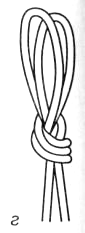 а) проводник;б) двойной проводник;в) стремя.Как называется узел?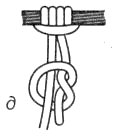 а) удавка;б) штык;в) схватывающий.Что такое бивак?а) участник группы, идущий последним в походной группе;б) место размещения туристской группы для ночлега или отдыха;в) день в походе, предназначенный для отдыха и подготовки группы к дальнейшему движению по маршруту.Каким обязательным требованиям должно соответствовать предполагаемое место бивака?а) наличие дров, вдали от населённого пункта, наличие воды;б) наличие дров, воды, безопасное место;в) наличие дров, живописное место, расположено выше по течению реки от населённого пункта.Самое удобное движение группы в походе:а) цепочкой – в колонну по одному;б) по парам;в) идти как угодно.Какие работы относятся к бивачным?а) заготовка дров, оборудование место для костра, установка палаток;б) преодоление естественных препятствия, вязание туристских узлов;в) разработка туристского маршрута, заполнение маршрутной документации.Какие предметы относятся к групповому снаряжению?а) палатка, ремонтный набор, костровое оборудование;б) спальный мешок, рюкзак, топор;в) кружка, медицинская аптечка, накидка от дождя.К какому типу туристического снаряжения относятся одежда, спальник, личная посуда?а) к личному;б) к групповому;в) к специальному.Что такое специальное снаряжение?а) аптечка;б) личные вещи;в) средства передвижения и страховки.Какие предметы входят в состав ремонтного набора?а) иголки, нитки, булавки;б) зубная щетка, зубная паста, полотенце;в) медикаменты.Разводить костер необходимо…а) по возможности на старом кострище;б) среди деревьев под нависающими ветвями;в) рядом с палатками.Назовите тип костра.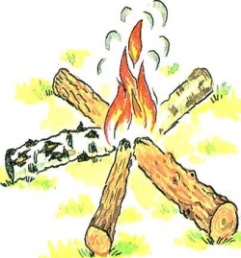 а) Звездный;б) Таежный;в) Шалаш.Назовите тип костра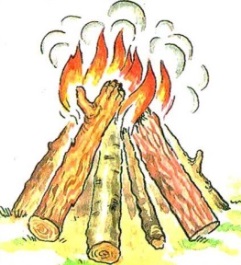 а) Звездный;б) Таежный;в) Шалаш.Назовите тип костра.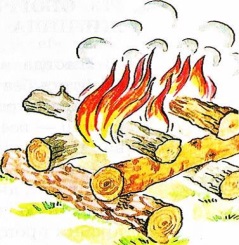 а) Звездный;б) Шалаш;в) Колодец.Назовите тип костра.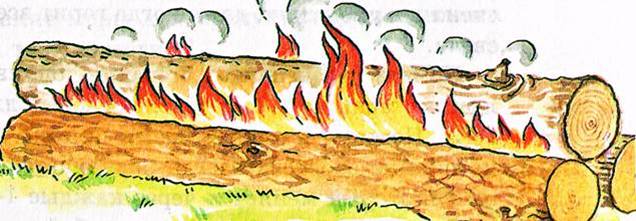 а) Звездный;б) Нодья;в) Таежный.Медико-санитарная подготовкаТемпературу тела помогает снизить:а) мята;б) подорожник;в) листья и ягоды малины;г) цветки липы.Лекарственное растение, используемое в качестве кровоостанавливающего средства:а) крапива;б) смородина;в) подорожник;г) берёза..Назовите обезболивающие лекарственные препараты:а) валериана;б) анальгин;в) пенициллин.Какие бывают переломы конечностей?а) внутренний;б) наружный;в) закрытый, открытый;Как оказать первую помощь при переломе?а) наложить шину;б) позвонить другу;в) смазать перелом зелёнкой.Чрезмерное понижение температуры тела человека под воздействием холода –это…а) болевой шок;б) обморожение;в) перелом.Что нельзя делать при обморожении?а) на обмороженные участки кожи наложить повязку;б) растереть обмороженный участок тела;в) дать пострадавшему горячее питьёВ каком положении необходимо эвакуировать пострадавшего с вывихами костей в суставах нижних конечностей?а) в положении «лежа»;б) в положении «сидя»;в) свободное положение, при общей слабости – «сидя» или «лежа».Краеведение. Наш город Природа нашего краяВ каком году было основано Уварово?а) 1736;б) 1699;в) 1654.Назовите основную лесообразующую породу Тамбовской области.а) сосна;б) берёза;в) дуб.Какое животное , обитающее в Тамбовской области, из тех, что жили миллионы лет назад ?а) лисица;б) олень;в) выхухоль.Какой цветок, растущий на территории Тамбовской области, занесён в Красную книгу?а) фиалка;б) ландыш;в) ромашка.Охраняемые животные Тамбовской области, занесенные в Красную книгу:а) дрофа, выхухоль, гигантская вечерница;б) выхухоль, заяц-беляк, лисица;в) заяц-русак, белка, ондатра.Назовите основное природное богатство Тамбовской областиа) чернозёмные почвы;б) торфяные болота;в) солёные озёра.\